Ballon opblazen, maar niet met je mondOnderzoekHoe kun je een ballon zo groot mogelijk opblazen met frisdrank?MateriaalFrisdrankMentosLege flesBallon Opstelling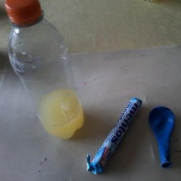 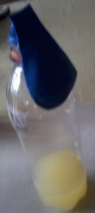 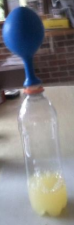 WerkwijzeDoe een bodempje frisdrank in de lege fles.Doe de mentos in de ballon.Zet de ballon op de fles (zonder dat de mentos erin valt).Zet de ballon rechtop, zodat de mentos in de fles valt.BesluitMentos en frisdrank ondergaan een reactie waarbij gas wordt vrijgezet (=gasvormingsreactie). Het gas zorgt ervoor dat de ballon wordt opgeblazen.Heb je gedacht aan…Ballon op voorhand uitrekken?Meerdere mentos?Schudden?Opwarmen?Mentos in het frisdrank? 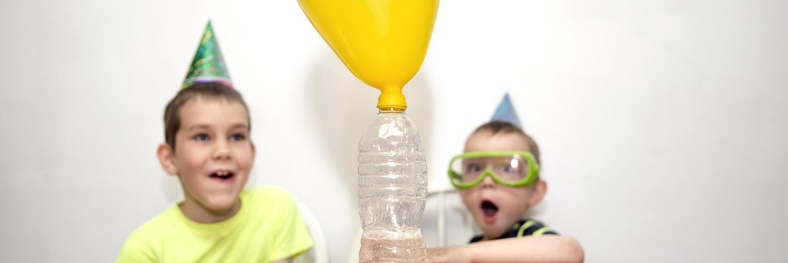 